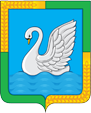 КУРГАНСКАЯ ОБЛАСТЬЛЕБЯЖЬЕВСКИЙ МУНИЦИПАЛЬНЫЙ ОКРУГ КУРГАНСКОЙ ОБЛАСТИАДМИНИСТРАЦИЯ ЛЕБЯЖЬЕВСКОГО МУНИЦИПАЛЬНОГО ОКРУГА  КУРГАНСКОЙ ОБЛАСТИПОСТАНОВЛЕНИЕот 23 января  2023 года  №  38 р.п. ЛебяжьеОб утверждении Положения об оплате труда работников муниципальных образовательных организаций дополнительного образования детей Лебяжьевского муниципального округа Курганской областиВ соответствии со статьей 144 Трудового кодекса Российской Федерации, статьей 36 Устава Лебяжьевского муниципального округа Курганской области, Администрация Лебяжьевского муниципального округа Курганской областиПОСТАНОВЛЯЕТ:1.Утвердить Положения об оплате труда работников муниципальных образовательных учреждений дополнительного образования детей Лебяжьевского муниципального округа Курганской области, согласно приложению, к настоящему постановлению.2. Признать утратившими силу:1) постановление Администрации Лебяжьевского района от 31 августа 2015 года № 437 «Об утверждении Положения об оплате труда работников муниципальных образовательных учреждений дополнительного образования детей Лебяжьевского района, подведомственных Отделу управления образованием Администрации Лебяжьевского района»;         2) постановление Администрации Лебяжьевского района от 01 ноября 2018 года № 402 «Об       утверждении Положения об оплате труда работников муниципальных образовательных учреждений дополнительного образования детей Лебяжьевского района, подведомственных Отделу управления образованием Администрации Лебяжьевского района»;         3) постановление Администрации Лебяжьевского района от 01 октября 2020 года № 345 «Об       утверждении Положения об оплате труда работников муниципальных образовательных учреждений дополнительного образования детей Лебяжьевского района, подведомственных Отделу управления образованием Администрации Лебяжьевского района».       3.Настоящее постановление опубликовать в «Информационном вестнике Лебяжьевского                  муниципального округа Курганской области».       4.Настоящее постановление вступает в силу после его официального опубликования, и                 применяется к правоотношениям , возникшим с 1 января 2023 г.5.Контроль за выполнением настоящего постановления возложить на заместителя Главы   Лебяжьевского муниципального округа по социальной политике, начальника отдела социального развития.Глава Лебяжьевского муниципального округаКурганской области                                                                                                А.Р. БАРЧисп. Тиханова Ж.Р.8(35237)97405                                                                                 Приложение к постановлению Администрации Лебяжьевского муниципального округа от 23 января   2023 года  № 38 «Об утверждении Положения об оплате труда работников муниципальных образовательных организаций дополнительного образования детей Лебяжьевского муниципального округа» Положение об оплате труда работников муниципальных образовательных организаций дополнительного образования детей Лебяжьевского муниципального округаРаздел 1. Общие положенияНастоящее Положение об оплате труда работников муниципальных образовательных организаций дополнительного образования Лебяжьевского муниципального округа (далее - Положение) разработано на основании Трудового кодекса Российской Федерации с целью определения единых отраслевых подходов к оплате труда работников муниципальных образовательных организаций дополнительного образования Лебяжьевского муниципального округа (далее - организаций), обеспечения заинтересованности работников организаций в конечных результатах труда.Условия оплаты труда работников организаций включают размеры тарифных ставок, окладов (должностных окладов) по профессионально-квалификационным группам, повышающих коэффициентов к тарифным ставкам, (окладам) должностным окладам, условия и размеры выплат компенсационного и стимулирующего характера.Условия оплаты труда, включая размер тарифной ставки, оклада (должностного оклада) работника, повышающие коэффициенты к тарифным ставкам, окладам (должностным окладам) и иные выплаты стимулирующего характера, выплаты компенсационного характера, являются обязательными для включения в трудовой договор.Система оплаты труда работников организаций, предусмотренная Положением, применяется для работников, должности которых включаются в штатные расписания, тарификационные списки организаций.Размеры тарифных ставок, окладов (должностных окладов) работников организаций устанавливаются на основе отнесения должностей к соответствующим профессиональным квалификационным группам, утвержденным Министерством здравоохранения и социального развития Российской Федерации, и размеров тарифных ставок, окладов (должностных окладов) работников по соответствующим профессиональным квалификационным группам.Работникам организаций устанавливаются повышающие коэффициенты к тарифным ставкам, окладам (должностным окладам).Решения о введении соответствующих повышающих коэффициентов принимаются руководителями организаций в пределах утвержденного фонда оплаты труда.Размер выплат по повышающему коэффициенту определяется путем умножения тарифной ставки, оклада (должностного оклада) на повышающий коэффициент.Повышающие коэффициенты устанавливаются на определенный период времени в течение соответствующего календарного года.Применение повышающих коэффициентов не образует новую тарифную ставку, оклад (должностной оклад) и не учитывается при начислении компенсационных и стимулирующих выплат, устанавливаемых в процентах к тарифной ставке, окладу (должностному окладу), за исключением повышающего коэффициента за работу в сельской местности.Повышающий коэффициент, учитывающий работу в сельской местности, установлен в размере 0,25 к тарифной ставке, окладу (должностному окладу) работников организаций, работающих и проживающих в сельской местности и в рабочих поселках (поселках городского типа), должности которых включены в Перечень должностей работников муниципальных организаций Лебяжьевского района, расположенных в сельской местности и в рабочих поселках (поселках городского типа), которым устанавливается повышенный на 25 процентов размер тарифных ставок, окладов (должностных окладов) за работу в сельской местности, утвержденный постановлением Администрации Лебяжьевского района от 27 декабря 2007 года № 340.Оплата труда работников организаций, занятых по совместительству, производится исходя из тарифной ставки, оклада (должностного оклада), выплат компенсационного и стимулирующего характера, предусмотренных действующим законодательством, а также Положением, пропорционально отработанному времени в зависимости от выработки либо на других условиях, определенных трудовым договором.Оплата труда работников организаций, занятых на условиях неполного рабочего времени, производится пропорционально отработанному ими времени или в зависимости от выполненного ими объема работ.Оплата труда медицинских работников, работников культуры, физической культуры и спорта, работающих в организациях, осуществляется в соответствии с нормативными актами, регулирующими особенности оплаты труда работников организаций здравоохранения, культуры, физической культуры и спорта Лебяжьевского района Курганской области, с учетом условий оплаты труда, предусмотренных Положением.Порядок и условия оплаты труда в организациях по общеотраслевым должностям служащих и рабочих определяются в соответствии с постановлением Администрации Лебяжьевского муниципального округа от 27 июля 2021 года № 08 «Об утверждении Положения об оплате труда работников по общеотраслевым должностям служащих и профессиям рабочих государственных организаций Лебяжьевского муниципального округа, где введены новые (отраслевые) системы оплаты труда».Заработная плата работника организаций устанавливается трудовым договором в соответствии с действующими системами оплаты труда.Системы оплаты труда, включая размеры тарифных ставок, окладов (должностных окладов), повышающих коэффициентов к тарифным ставкам, окладам (должностным окладам), доплат и надбавок компенсационного характера, в том числе за работу в условиях, отклоняющихся от нормальных, системы доплат и надбавок стимулирующего характера и системы премирования устанавливаются локальными нормативными актами организации по согласованию с первичной профсоюзной организацией (иными представителями работников) в пределах утвержденного на текущий финансовый год фонда оплаты труда.Заработная плата работника организации предельными размерами не ограничивается.Средняя заработная плата педагогических работников образовательных организаций дополнительного образования не может быть ниже уровня средней заработной платы педагогических работников за выполняемую ими учебную (преподавательскую) и другую работу, определяемого в соответствии с решениями Президента Российской Федерации, Правительства Российской Федерации, органов государственной власти Курганской области.Повышение заработной платы работников образовательных организаций производится поэтапно с возможным привлечением на эти цели не менее трети средств, получаемых за счет оптимизации неэффективных расходов.Руководитель организации (далее - руководитель) несет ответственность за своевременную и правильную оплату труда работников в соответствии с действующим законодательством.Раздел 2. Порядок и условия оплаты труда педагогических работниковРазмеры тарифных ставок, окладов (должностных окладов) устанавливаются на основе отнесения занимаемых ими должностей к профессиональным квалификационным группам в соответствии с приказом Министерства здравоохранения и социального развития Российской Федерации от 5 мая 2008 года №216н «Об утверждении профессиональных квалификационных групп должностей работников образования».Тарифная ставка представляет собой фиксированный размер оплаты труда работника за выполнение нормы труда определенной сложности (квалификации) за единицу времени без учета компенсационных, стимулирующих и социальных выплат. Тарифная ставка устанавливается педагогическим работникам, осуществляющим профессиональную деятельность на условиях почасовой оплаты труда.Оклад (должностной оклад) представляет собой фиксированный размер оплаты труда работника за исполнение трудовых (должностных) обязанностей определенной сложности за календарный месяц без учета компенсационных, стимулирующих и социальных выплат и устанавливается педагогическим работникам, осуществляющим профессиональную деятельность на условиях исполнения обязанностей по соответствующей штатной должности.Тарифные ставки и оклады (должностные оклады) педагогических работников устанавливаются с учетом требований к уровню профессионального образования по занимаемым должностям педагогических работников в соответствии приказом Министерства здравоохранения и социального развития Российской Федерации от 26 августа 2010 года № 761н «Об утверждении Единого квалификационного справочника должностей руководителей, специалистов и служащих, раздел «Квалификационные характеристики должностей работников образования»;Размеры тарифных ставок, окладов (должностных окладов) приведены в приложении 1 к настоящему Положению;Лицам, не имеющим специальной подготовки или стажа работы, установленных в разделе «Требования к квалификации» приказа Министерства здравоохранения и социального развития Российской Федерации от 26 августа 2010 года № 761н «Об утверждении Единого квалификационного справочника должностей руководителей, специалистов и служащих, раздел «Квалификационные характеристики должностей работников образования», и назначенным в порядке исключения по рекомендации аттестационной комиссии на соответствующую должность так же, как и лица, имеющие специальную подготовку и стаж работы, устанавливается минимальная тарифная ставка, минимальный оклад (должностной оклад).Положением об оплате труда работников организации, утвержденным локальным нормативным актом организации, предусматривается установление педагогическим работникам следующих повышающих коэффициентов:повышающий коэффициент, учитывающий работу в сельской местности;повышающий коэффициент за наличие ученых степеней, почетных званий, знаков отличия Российской Федерации или СССР, спортивных званий;повышающий коэффициент, учитывающий специфику работы.В случаях, когда работникам организаций предусмотрено повышение тарифных ставок, окладов (должностных окладов) по двум и более основаниям, абсолютный размер каждого повышения, установленного в процентах, исчисляется из тарифных ставок, оклада (должностного оклада) без учета повышения по другим основаниям.Повышающий коэффициент, учитывающий наличие ученых степеней, государственных наград, почетного звания Российской Федерации или СССР, применяется к тарифной ставке, окладу (должностному окладу) педагогических работников организаций, имеющих ученую степень, государственную награду, которым присвоены почетные звания Российской Федерации или СССР, при условии соответствия педагогических работников занимаемой должности.Размеры повышающих коэффициентов, учитывающих наличие ученых степеней, государственных наград, почетных званий Российской Федерации или СССР, приведены в таблице 1.Таблица 1Установление (изменение размеров) повышающих коэффициентов, учитывающих наличие ученых степеней, государственных наград, почетного звания Российской Федерации или СССР производится:при присуждении ученой степени, награждении государственной наградой - с даты присуждения ученой степени, награждения государственной наградой в соответствии с действующим законодательством;при присвоении почетного звания - с даты присвоения почетного звания в соответствии с указом Президента Российской Федерации.при присвоении спортивного звания - с даты присвоения спортивного звания в соответствии с Федеральным законом от 4 декабря 2007 года № 329-ФЗ «О физической культуре и спорте в Российской Федерации».Размеры повышающих коэффициентов, учитывающих специфику работы, приведены в таблице 2.Таблица 221. Педагогическим работникам организаций устанавливаются выплаты компенсационного характера, предусмотренные разделом 6 Положения.Педагогическим работникам организаций производятся выплаты стимулирующего характера, предусмотренные разделом 7 Положения и иные выплаты, предусмотренные разделом 8 Положения.Раздел 3. Порядок и условия оплаты труда медицинских работников, работников
культуры, физической культуры и спортаРаботникам организаций, относящимся к медицинским работникам, работникам культуры, физической культуры и спорта, устанавливаются повышающие коэффициенты к тарифной ставке, окладу (должностному окладу), учитывающие специфику работы.Размеры повышающих коэффициентов, учитывающих специфику работы, приведены в таблице 2.Положением об оплате труда работников организаций для медицинских работников, работников культуры, физической культуры и спорта устанавливаются выплаты компенсационного характера, предусмотренные разделом 6 Положения.Медицинским работникам, работникам культуры, физической культуры и спорта производятся выплаты стимулирующего характера и иные выплаты, предусмотренные разделам 7 и 8 Положения.Раздел 4. Порядок и условия почасовой оплаты труда педагогических работниковПочасовая оплата труда педагогических работников организаций применяется при оплате за часы, отработанные в порядке замещения отсутствующих по болезни или другим причинам учителей, воспитателей и других педагогических работников, продолжавшегося не более двух месяцев;Почасовая оплата труда педагогических работников организаций применяется при оплате труда специалистов, привлекаемых для педагогической работы на условиях совместительства из других организаций.Размер оплаты за один час педагогической работы определяется путем деления установленной тарифной ставки педагогического работника за установленную норму часов педагогической работы в неделю на среднемесячное количество рабочих часов.Оплата труда за замещение отсутствующего педагогического работника, если оно осуществлялось свыше двух месяцев, производится со дня начала замещения за все часы фактической педагогической работы на общих основаниях с соответствующим увеличением его начальной (месячной) учебной нагрузки путем внесения изменений в тарификацию.Ставка почасовой оплаты определяется исходя из минимального размера тарифной ставки согласно приложению 1 к Положению с учетом повышающих коэффициентов, при наличии условий для их установления.Раздел 5. Условия оплаты труда руководителя, заместителей руководителяЗаработная плата руководителя, его заместителей состоит из оклада (должностного оклада), повышающего коэффициента, учитывающего работу в сельской местности, выплат компенсационного и стимулирующего характера.Оклад (должностной оклад) руководителя определяется трудовым договором, исходя из минимального размера оклада (должностного оклада).Минимальный размер оклада (должностного оклада) руководителя составляет:16000 рублей при численности воспитанников до 400;20000 рублей при численности воспитанников от 400 и выше.Оклады (должностные оклады) заместителей руководителей организаций устанавливаются на 10-50 процентов ниже окладов (должностных окладов) руководителей этих организаций.Конкретные размеры окладов (должностных окладов) заместителей руководителя устанавливаются в трудовом договоре.Премирование руководителей осуществляется в соответствии с Положением о стимулирующих выплатах руководителям организаций, утвержденным приказом отдела образования Администрации Лебяжьевского муниципального округа.Фонд премирования руководителей формируется в размере трех должностных окладов.Выплаты стимулирующего характера руководителю осуществляются с учетом результатов деятельности организации в соответствии с критериями оценки и целевыми показателями эффективности работы организации.Порядок и критерии выплат стимулирующего характера устанавливаются Учредителем в дополнительном соглашении к трудовому договору с руководителем.Выплаты компенсационного характера, предусмотренные законодательством, выплачиваются руководителю в соответствии с трудовым договором.Заместителям руководителя при наличии оснований производятся выплаты компенсационного характера в соответствии с разделом 6 настоящего Положения.Выплаты компенсационного характера устанавливаются в процентах к окладам (должностным окладам) или в абсолютных размерах, если иное не установлено законодательством Российской Федерации.Руководителям организаций выплачивается материальная помощь, в размере одного должностного оклада в год. Выплата производится на основании заявления руководителя организации.Раздел 6. Порядок и условия установления выплат компенсационного характераВыплаты компенсационного характера (надбавки, доплаты) устанавливаются работникам организаций при наличии оснований для их выплаты.Выплаты компенсационного характера, размеры и условия их установления работникам организаций устанавливаются коллективными договорами, локальными нормативными актами в соответствии с трудовым законодательством и иными нормативными правовыми актами, содержащими нормы трудового права.Установление выплат компенсационного характера конкретному работнику производится на основании приказа руководителя.Работникам организаций при наличии оснований устанавливаются следующие виды выплат компенсационного характера:выплаты работникам, занятым на тяжелых работах, работах с вредными, опасными и иными особыми условиями труда;выплаты за работу в местностях с особыми климатическими условиями (районный коэффициент);выплаты за работу в условиях, отклоняющихся от нормальных (при выполнении работ различной квалификации, совмещении профессий (должностей), сверхурочной работе, работе в ночное время и при выполнении работ в других условиях, отклоняющихся от нормальных).выплаты за увеличение объема работ:выплаты молодым специалистам (до трех лет стажа): 3000 рублей;выплаты за организацию работы сайта учреждения: 500 рублей.Размеры компенсационных выплат устанавливаются в процентном отношении (если иное не установлено законодательством Российской Федерации) к тарифной ставке, окладу (должностному окладу) без учета повышающих коэффициентов или в абсолютных размерах. При этом размер выплат не может быть установлен ниже размеров выплат, установленных трудовым законодательством и иными нормативными правовыми актами, содержащими нормы трудового права.Выплаты работникам, занятым на тяжелых работах, работах с вредными, опасными и иными особыми условиями труда, устанавливаются в порядке, определенном статьей 147 Трудового кодекса Российской Федерации.Размер выплат работникам, занятым на работах с вредными и (или) опасными условиями труда, устанавливается по результатам специальной оценки условий труда.Специальная оценка условий труда осуществляется в соответствии с Федеральным законом от 28 декабря 2013 года № 426-ФЗ «О специальной оценке условий труда».Если по итогам специальной оценки условий труда рабочее место признается безопасным, то выплаты работникам, занятым на работах с вредными и (или) опасными условиями труда, отменяются.Перечень должностей работников и размер выплаты работникам, занятым на работах с вредными, опасными и иными особыми условиями труда, устанавливаются коллективным договором.Оплата за работу в ночное время устанавливается в соответствии со статьей 154 Трудового кодекса Российской Федерации.Размер повышения оплаты труда за работу в ночное время составляет не менее 35 процентов от часовой тарифной ставки (оклада (должностного оклада)), рассчитанного за каждый час работы в ночное время.Ночным считается время с 22 часов до 6 часов.Оплата за работу в выходные и нерабочие праздничные дни устанавливается в соответствии со статьей 153 Трудового кодекса Российской Федерации.Сверхурочная работа оплачивается в соответствии со статьей 152 Трудового кодекса Российской Федерации.Доплата за совмещение профессий, расширение зоны обслуживания, увеличение объема работы или исполнение обязанностей временно отсутствующего работника без освобождения от работы определяется в соответствии со статьей 151 Трудового кодекса Российской Федерации.Коэффициент за работу в местностях с особыми климатическими условиями в Курганской области устанавливается в соответствии со статьей 148 Трудового кодекса Российской Федерации.Выплаты компенсационного характера, установленные в процентном отношении к тарифной ставке, окладу (должностному окладу), рассчитываются от тарифной ставки, оклада (должностного оклада) без учета повышающих коэффициентов.Раздел 7. Порядок и условия установления выплат стимулирующего характераОрганизация в пределах выделенных бюджетных ассигнований самостоятельно определяет размер и порядок установления стимулирующих выплат.Установление стимулирующих выплат, в том числе премиальных выплат, работникам организации производится с учетом:показателей результатов труда, утверждаемых локальными нормативными актами организации;целевых показателей эффективности деятельности организации, утверждаемых локальными нормативными актами организации или коллективным договором;мнения представительного органа работников организации или на основании коллективного договора.Организация предусматривает следующие виды стимулирующих выплат:выплаты за интенсивность и высокие результаты работы;выплаты за качество выполняемых работ;премиальные выплаты по итогам работы (за месяц, квартал, год).Размер стимулирующих выплат устанавливаются в процентном отношении к тарифным ставкам, окладам (должностным окладам) или в абсолютных размерах.Раздел 8. Другие вопросы оплаты трудаВыплата материальной помощи работникам организации производится по основаниям и в порядке, установленным локальным нормативным актом организации.Материальная помощь работникам выплачивается в пределах утвержденного на соответствующий год фонда оплаты труда.Работникам при наличии финансовых средств могут выплачиваться иные выплаты социального характера.Приложение 1 к Положению об оплате труда работников муниципальных образовательных организаций дополнительного образования детей Лебяжьевского муниципального округа Размеры тарифных ставок, окладов (должностных окладов) по занимаемым должностямпедагогических работников муниципальных образовательных организаций дополнительного образованияЛебяжьевского муниципального округаПоказателиквалификацииОснование для установления повышающего коэффициентаПовышающий коэффициент, учитывающий наличие ученых степеней, государственных наград, почетных званий Российской Федерации или СССРНаличие ученой степениДоктор наук по профилю образовательной организации дополнительного образования детей или педагогической деятельности (преподаваемых дисциплин)0,15Наличие ученой степениКандидат наук по профилю образовательной организации дополнительного образования или педагогической деятельности (преподаваемых дисциплин)0,1НаличиепочетногозванияПочетные звания СССР, Российской Федерации «Народный...», «Заслуженный...» при соответствии почетного звания профилю педагогической деятельности или преподаваемых дисциплин0,1НаличиепочетногозванияМастер спорта, гроссмейстер по шахматам (шашкам) (для педагогических работников, в том числе преподавателей физического воспитания)0,1Виды работПовышающийкоэффициент,учитывающийспецификуработыРабота в многопрофильных образовательных организациях дополнительного образования детей0,1Работа в группах для детей дошкольного возраста0,05Работа с детьми сиротами и детьми, оставшимися без попечения родителей0,1Работа с детьми с ограниченными возможностями здоровья0,1Квалификационный уровень, наименование должностиМинимальный размер тарифной ставки, оклада (должностного окладаДля педагогических работников, имеющих среднее профессиональное образованиеДля педагогических работников, имеющих среднее профессиональное образованиеДля педагогических работников, имеющих среднее профессиональное образованиеДля педагогических работников, имеющих среднее профессиональное образованиеДля педагогических работников, имеющих высшее профессиональное образованиеДля педагогических работников, имеющих высшее профессиональное образованиеДля педагогических работников, имеющих высшее профессиональное образованиеДля педагогических работников, имеющих высшее профессиональное образованиеКвалификационный уровень, наименование должностиМинимальный размер тарифной ставки, оклада (должностного окладаБезпредъявлений требований к стажу работыII квалификационная категория илисоответствиезанимаемойдолжностиI квалификационная категорияВысшаяквалификационнаякатегорияБезпредъявл ений требований к стажу работыII квалификационная категория илисоответствие занимаемой должностиI квалификационная категорияВысшаяквалификационнаякатегория1 квалификационный уровень1 квалификационный уровень1 квалификационный уровень1 квалификационный уровень1 квалификационный уровень1 квалификационный уровень1 квалификационный уровень1 квалификационный уровень1 квалификационный уровень1 квалификационный уровеньИнструктор по физической культуре, инструктор по труду, музыкальный руководитель, старший вожатый742677978421891010025853989109655107702 квалификационный уровень2 квалификационный уровень2 квалификационный уровень2 квалификационный уровень2 квалификационный уровень2 квалификационный уровень2 квалификационный уровень2 квалификационный уровень2 квалификационный уровень2 квалификационный уровеньПедагог дополнительного образования, социальный педагог, педагог-организатор, тренер-преподаватель, инструктор-методист757679548590909110227871290919849109843 квалификационный уровень3 квалификационный уровень3 квалификационный уровень3 квалификационный уровень3 квалификационный уровень3 квалификационный уровень3 квалификационный уровень3 квалификационный уровень3 квалификационный уровень3 квалификационный уровеньМетодист, воспитатель, педагог-психолог, старший педагог дополнительного образования7728811387629463104348889927210046112064 квалификационный уровень4 квалификационный уровень4 квалификационный уровень4 квалификационный уровень4 квалификационный уровень4 квалификационный уровень4 квалификационный уровень4 квалификационный уровень4 квалификационный уровень4 квалификационный уровеньСтарший воспитатель, учитель, учитель- дефектолог, учитель-логопед (логопед)8087849288969703109179308100531085711726